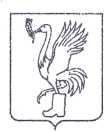 СОВЕТ ДЕПУТАТОВТАЛДОМСКОГО ГОРОДСКОГО ОКРУГА МОСКОВСКОЙ ОБЛАСТИ141900, г. Талдом, пл. К. Маркса, 12                                                          тел. 8-(49620)-6-35-61; т/ф 8-(49620)-3-33-29 Р Е Ш Е Н И Еот _17  ноября__  2022 г.                                                                №  82┌                                                              ┐О проекте решения «О бюджете Талдомского городского округана 2023 год и на плановый период 2024 и 2025 годов»Рассмотрев проект решения «О бюджете Талдомского городского округа на       2023 год и на плановый период 2024 и 2025 годов» и заключение Контрольно-счетной палаты от 16.11.2022 г. № 47 о соответствии перечня документов и материалов, представленных одновременно с проектом решения «О бюджете Талдомского городского округа на 2023 год и на плановый период 2024 и 2025 годов», требованиям законодательства Российской федерации, Московской области и нормативно-правовым актам Талдомского городского округа Совет депутатов Талдомского городского округа РЕШИЛ:1.Принять к рассмотрению проект решения «О бюджете Талдомского городского округа на 2023 год и на плановый период 2024 и 2025 годов».2.Опубликовать проект решения «О бюджете Талдомского городского округа на 2023 год и на плановый период 2024 и 2025 годов» в общественно-политической газете «Заря» и на официальном сайте администрации Талдомского городского округа.3.Провести публичные слушания по проекту решения «О бюджете Талдомского городского округа на 2023 год и на плановый период 2024 и 2025 годов» 7.12.2022 года в 10.00 час. в зале заседаний администрации Талдомского городского округа. 4.Контроль за исполнением настоящего решения возложить на председателя Совета депутатов Талдомского городского округа М.И. Аникеева.Председатель Совета депутатов	         М.И.АникеевТалдомского городского округа 